"Почему ребенок кусается? Как отучить ребенка  от этой привычки?"Многие родители сталкиваются с таким агрессивным действием ребенка как кусание. Обычно период кусания начинается, когда ребенку исполняется два года, а особенно ярко проявляется в период кризиса 3 летЕсли кусается двухгодовалый ребенок, то причину следует искать, прежде всего, в семье, в стиле семейного воспитанияРеакция большинства взрослых на то, что ребенок кусается, весьма эмоциональна. Агрессивные действия ребенка жестко подавляются. В адрес ребенка можно услышать массу угроз. Да, так гораздо проще, намного проще, чем попытаться  понять  почему ребенок так себя ведет, почему он вдруг ни с того ни сего начал кусаться.Чтобы ребенок перестал кусаться ему потребуется ваша помощь. Итак, для принятия правильного решения, что делать, если ребенок кусается, необходимо,  прежде всего, выявить причину.Начнем с того, что в период раннего возраста с 1 до 3 лет наступает новая стадия развития ребенка – автономная.  Происходит отделение личности ребенка, становление его самосознания, т.е. ребенок выделяет себя в окружающем мире.  От него в этот период часто можно услышать фразу «Я сам!».  Происходит формирование и отстаивание ребенком своей автономности и независимости. Возрастает чувство самостоятельности.  Желания ребенка растут, он требует, присваивает, разрушает, проверяет силу своих возможностей. Здесь важен контроль со стороны родителей. Внешняя твердость взрослых тренирует у ребенка чувство различения (можно - нельзя, хорошо - плохо). На основе этих ограничений, социального неодобрения формируется чувство стыда и сомнения. При условии, если родители не будут подавлять в ребенке стремление к автономности, чрезмерно его опекая, у него к трем годам сформируются такие положительные качества как гордость и доброжелательность.  Соответственно, излишняя  опека взрослых поспособствует формированию у ребенка чувства стыда, сомнения, неуверенности.·       На  развитие личности ребенка, формирование у него положительных  качеств влияет правильно избранный родителями  стиль семейного  воспитания, общения с ребенком.Если ранее, ребенок мог требовать что-то от взрослых используя плач, то в возрасте двух – трех лет, попадая в коллектив других детей, они сталкиваются с новыми, неожиданными для них  взаимоотношениями. Дети могут ударить, дать сдачу, могут не отдать «без боя» свою игрушку. Мы с вами знаем, что дети в этом возрасте сделают все, чтобы получить то, что они хотят, любым способом, кто-то криком, кто-то плачем, кто-то ударит, а кто-то может и укусить. Кусание в этом случае следует рассматривать как способ защиты ребенка себя или своей игрушки.Если ваш ребенок проявляет агрессию таким способом как кусание, это может быть связано как  с проявлением его  амбиций,  так и указывать на некие семейные проблемы. Довольно часто дети, недополучающие внимания и ласки от родителей, привлекают к себе их внимание, направляя на них свою агрессию.  Выявив причину, нужно немедленно приступать к принятию мер по ее устранению, для того, чтобы подобное агрессивное поведение не закрепилось и не вошло в привычку у ребенка.Что же делать, когда ребенок ведет себя агрессивно по отношению к другим детям или взрослым? Нельзя кусать ребенка. Представьте ситуацию - Вы запрещаете ребенку кусаться, а сами делаете это. Для взрослых это парадокс, а как понять ребенку?Постарайтесь игнорировать укусы, в ситуациях, если кто-то укушен или кусается. Укус - способ, которым ребенок пользуется, чтобы привлечь внимание.Прежде всего, постарайтесь предупредить агрессивные действия со стороны ребенка по отношению к другим. Если вы заметили, что ребенок начинает сердиться, нервничать, спорить  переключите его внимание на что-нибудь другое, отвлеките его. Например, предложите ребенку поиграть в какую-нибудь интересную игру или предложите ему побыть одному, подумать над своим поведением. У этого метода есть плюсы. Он уменьшает количество социальных контактов ребенка с другими детьми, взрослыми. Кусание в случае долгого времяпрепровождения  ребенка  в коллективе детей (взрослых) является проявлением перевозбуждения.Если кусается ребенок, который не умеет еще говорить, необходимо озвучить его поведение, для того, чтобы он запомнил его название, сказав: «Ты кусаешься!». Далее скажите: «Нельзя кусать людей, никогда так больше не делай!».  Затем переключите внимание ребенка на что-то для него интересное. Предотвратить его агрессивные действия можно с помощью предложенной ему альтернативы.  Спросите, как только заметили, что ребенок начал нервничать: «Ты хочешь поиграть с куклой или машинками?».Если вам не удалось предупредить агрессивное поведение ребенка, вам необходимо в этом случае остановить дальнейшее проявление агрессивных действий со стороны ребенка. Для этого осторожно, без резких движений обнимите его.Далее, смотря в глаза ребенку, расскажите ему о его чувствах, например: «Ты не хочешь отдавать Маше свою игрушку. Я тебя понимаю и т.д.». Старайтесь, чтобы ваша фраза звучала  утвердительно, была  эмоционально схожа с состоянием ребенка.   Важно показать ребенку, что вы его понимаете, что цель таких агрессивных действий ребенка – показать свое чувство обиды. И что при достижении цели дальнейшее проявление агрессивных действий бессмысленно.Если ребенок укусил или ударил вас – скажите ему безразличным тоном: «Мне больно. Я очень сержусь, когда меня кусают». Утешьте пострадавшего, проявите к нему сочувствие на глазах укусившего его  ребенка. Таким образом, ребенку подается пример того, как нужно выражать сочувствие. Дайте возможность ребенку загладить свою вину, предложите ему наложить пластырь на место укуса, извиниться, нарисовать рисунок и подарить пострадавшему.  Научите ребенка договариваться, выражать свои чувства, отстаивать свое мнение и желания словами. При случае говорите ребенку: «Мне нравится, что ты ведешь себя сдержанно».Советы родителям:Ни в коем случае нельзя кричать или  бить ребенка.  Кого либо кусая, ребенка переполняет чувство злости. Он не способен осознавать то, что он делает.  Приказывая ребенку, не дав ему успокоиться, вы спровоцирует у него еще большую вспышку ярости. Помните, остановленные агрессивные действия ребенка, могут привести   к тому, что не выплеснувшиеся негативные эмоции останутся в ребенке и рано ли поздно проявят себя, найдут выход.Если вас укусил ребенок - не кусайте его в ответ, иначе у него закрепится понимание того, что именно так и следует защищаться, отстаивать свое мнение.Любите своего ребенка не только, когда он послушен и ласков, но и когда  он находится в состоянии гнева.Не идите на поводу своих эмоций.  Проявляйте ум и чуткость.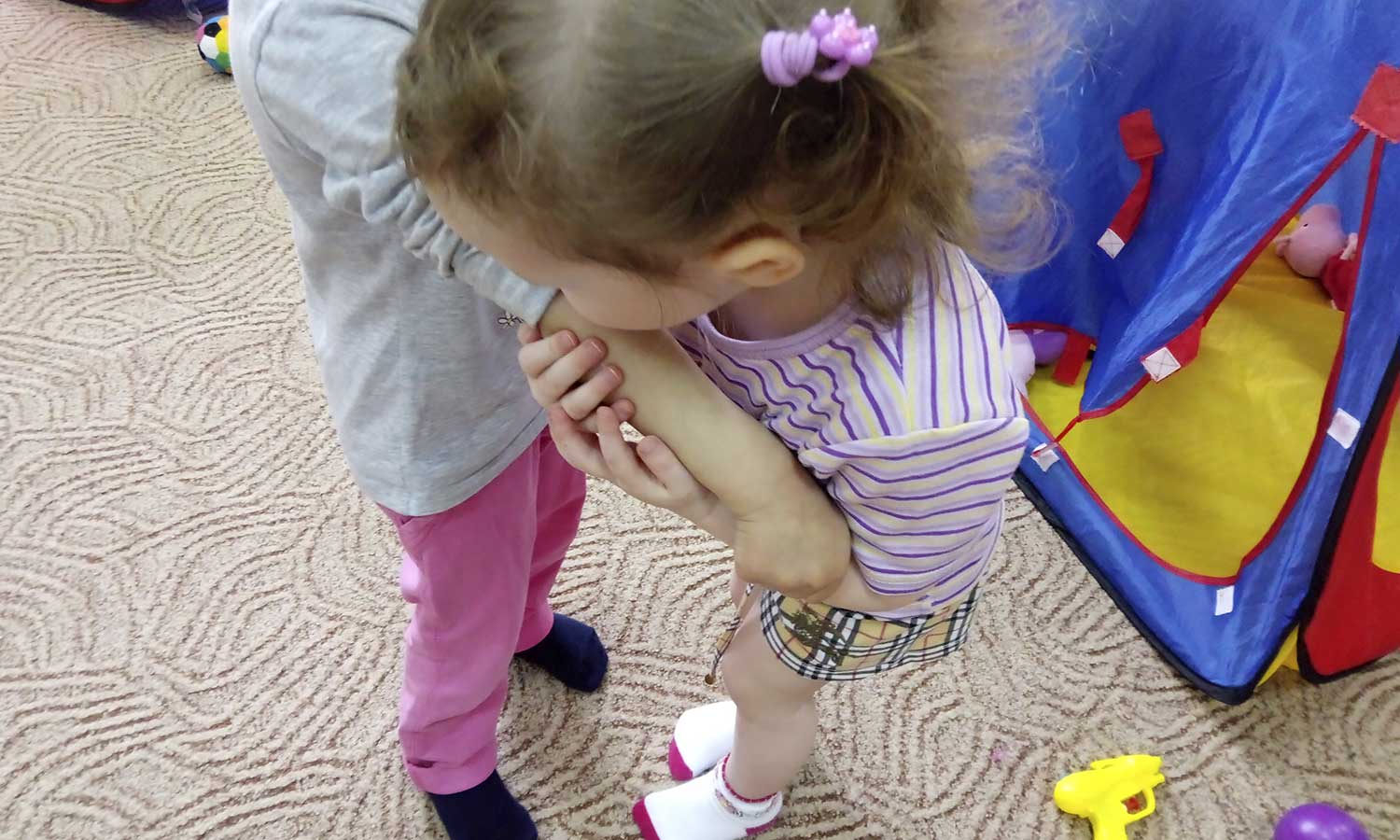 